lMADONAS NOVADA PAŠVALDĪBA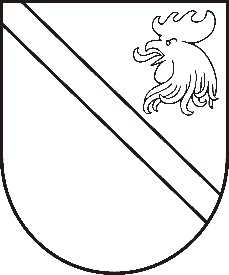 Reģ. Nr. 90000054572Saieta laukums 1, Madona, Madonas novads, LV-4801 t. 64860090, e-pasts: dome@madona.lv ___________________________________________________________________________MADONAS NOVADA PAŠVALDĪBAS DOMESLĒMUMSMadonā2019.gada 20.novembrī									       Nr.566									     (protokols Nr.22, 34.p.)Par projekta “Ieviest un demonstrēt viedās pilsētvides tehnoloģijas Madonas pilsētā, nomainot ielu apgaismojumu uz LED apgaismojumu ar viedo vadību”, Ident. Nr. EKII – 3/12 izmaksu apstiprināšanu2019. gada 26. februārī, tika parakstīts līgums ar Vides aizsardzības un reģionālās attīstības ministriju un SIA “Vides Investīciju fonds” par projekta īstenošanu “Ieviest un demonstrēt viedās pilsētvides tehnoloģijas Madonas pilsētā, nomainot ielu apgaismojumu uz LED apgaismojumu ar viedo vadību”, Ident. Nr. EKII – 3/12.Projekta mērķis: Ieviest un demonstrēt viedās pilsētvides tehnoloģijas Madonas pilsētā, nomainot ielu apgaismojumu uz LED apgaismojumu ar viedo vadību, tādā veidā samazinot siltumīcefekta gāzu emisijas. Projektā apstiprinātais finansējums:	Ieguvumi no projekta īstenošanas:Pēc projekta aktivitāšu īstenošanas, elektroenerģijas patēriņš apgaismojumam ar viedo vadības sistēmu gadā tiks samazināts par 498 592 kWh (pirms projekta elektroenerģijas patēriņš 675 472 KWh)), kas dos CO2 emisiju samazinājumu 54 347 kg CO2. Izmaksas par elektroenerģiju gadā tiks samazinātas par EUR 84 461,56.Apgaismojumu paredzēts nomainīt 60 ielās, nomainot 889 esošās nātrija tipa lampas uz  889 (30W - 24 gab., 46W - 185 gab., 61W - 77 gab., 78W - 340 gab. un 100W - 263 gab.) jaunām LED tipa lampām.Īstenojot projekta aktivitātes, projektā paredzēts, ka pašvaldība projekta īstenošanai nodrošinās līdzfinansējumu EUR 271 385,12 apmērā, kas pašvaldībai uzstādot LED apgaismojumu atmaksāsies 3,26 gados.Esošās 889 nātrija tipa lampas pēc to demontāžas, tiks nodotas pēc pieprasījuma pagastu pārvaldēm.Projekta ietvaros ir veikta iepirkuma procedūra, kuras rezultātā Madonas novada pašvaldības iepirkuma komisija ir nolēmusi piešķirt līguma slēgšanas tiesības SIA “Vizulo Solutions”.  Nepieciešamais finansējums projekta īstenošanai ir EUR 779 188,34, t.sk. pievienotās vērtības nodoklis.Noklausījusies domes priekšsēdētāja A.Lungeviča sniegto informāciju, ņemot vērā 20.11.2019. Finanšu un attīstības komitejas atzinumu, atklāti balsojot: PAR – 9 (Agris Lungevičs, Ivars Miķelsons, Antra Gotlaufa, Gunārs Ikaunieks, Valda Kļaviņa, Andris Sakne, Rihards Saulītis, Aleksandrs Šrubs, Gatis Teilis,), PRET – NAV, ATTURAS – 2 (Andrejs Ceļapīters, Kaspars Udrass), Madonas novada pašvaldības dome  NOLEMJ:Apstiprināt projekta “Ieviest un demonstrēt viedās pilsētvides tehnoloģijas Madonas pilsētā, nomainot ielu apgaismojumu uz LED apgaismojumu ar viedo vadību”, Ident. Nr. EKII – 3/12 kopējās izmaksas EUR 779 188,34 (septiņi simti septiņdesmit deviņi tūkstoši viens simts astoņdesmit astoņi euro 34 centi), t.sk. EKII finansējums EUR 482 462,43 (četri simti astoņdesmit divi tūkstoši četri simti sešdesmit divi euro 43 centi), Madonas novada pašvaldības finansējums EUR 271 385,12 (divi simti septiņdesmit viens tūkstotis trīs simti astoņdesmit pieci euro, 12 centi) un neattiecināmās izmaksas EUR 25 340,79 (divdesmit pieci tūkstoši trīs simti četrdesmit euro 79 centi).Domes priekšsēdētājs								          A.LungevičsKārkliņa 62302380Izmaksu pozīcijaFinansējums, EURProjekta kopējās izmaksas756 751, 55Attiecināmās izmaksas, t.sk.753 847,55EKII finansējums 64 %482 462,43Pašvaldības finansējums 36 %271 385,12Neattiecināmas izmaksas (Publicitāte):2 904,00